Home and School Agreement 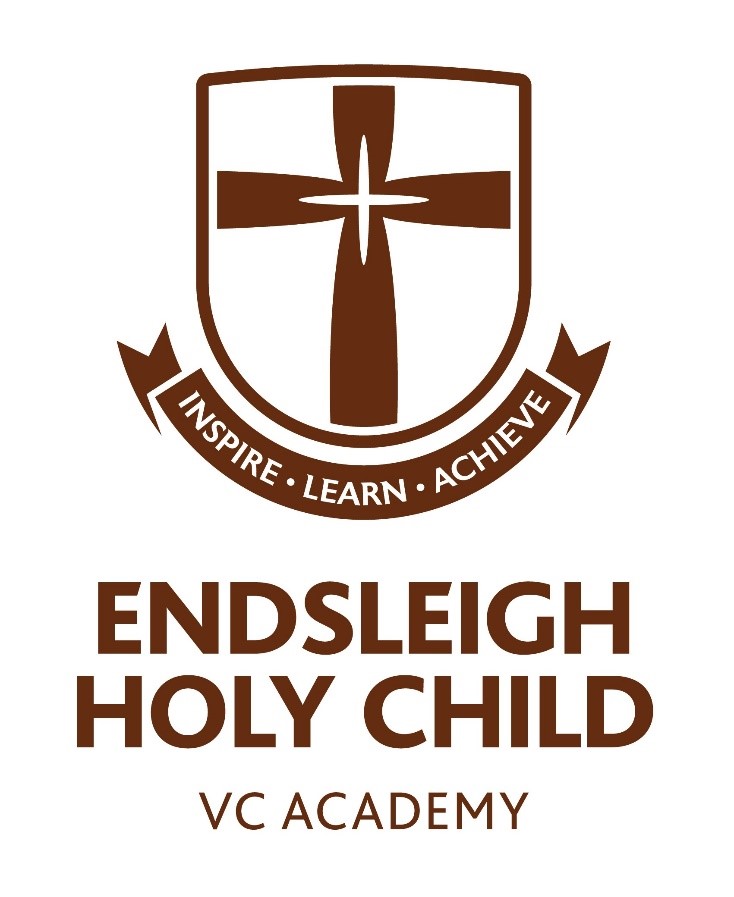 Working in Partnership for SuccessWe all agree to live by our school values of
Forgiveness, Peace, Respect, Compassion, Love, Justice and Fairness. 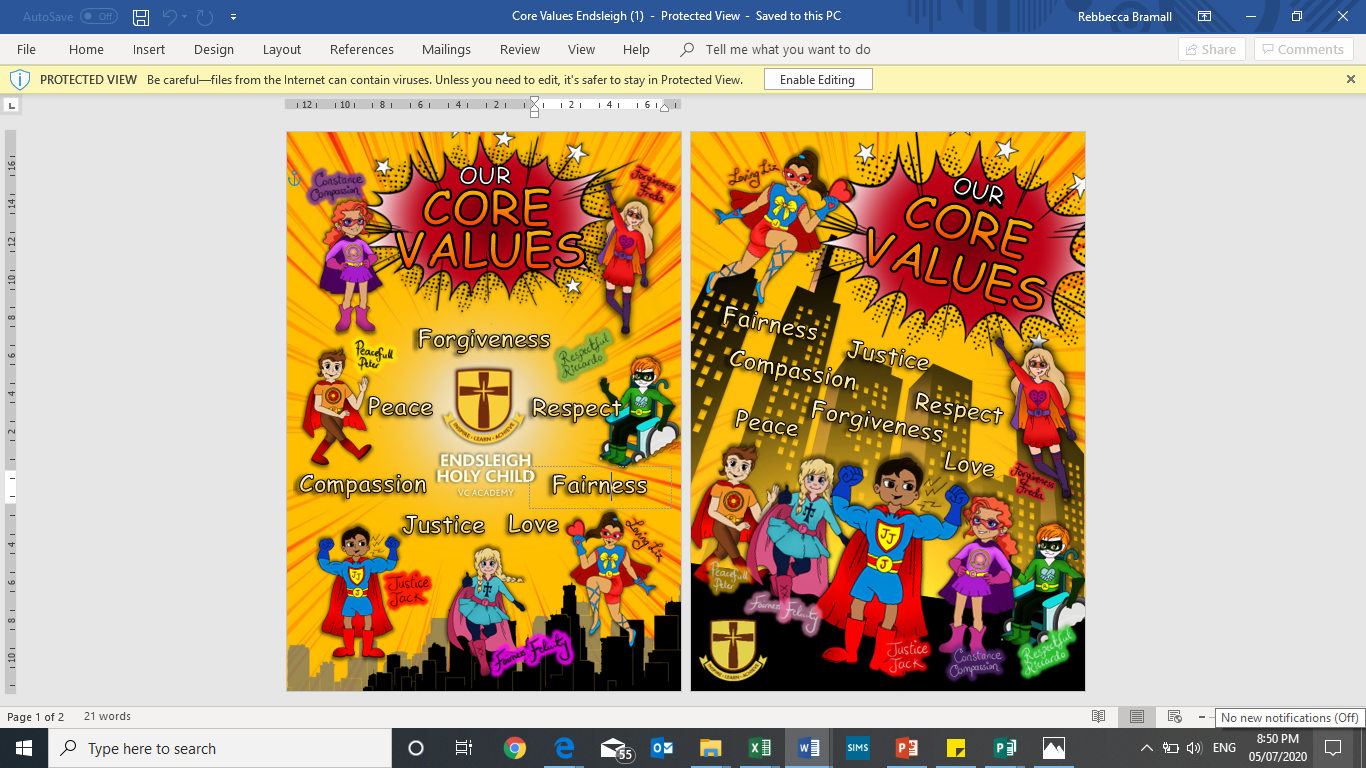 School The Learning EnvironmentOur school will:Provide your child with a high standard of education, implemented by rigorous national guidelines; which includes clear intent, implementation and impact. Ensure that our learning environment is stimulating and challenging.Celebrate your child’s academic and personal achievements.Provide the scaffolding and support needed to enable your child to achieve their full potential.Care for your child’s safety and well-being by observation, listening and responding.A Healthy, Happy CommunityOur school will:Teach your child to develop a positive attitude to one another, regardless of gender, race, culture, belief, values, age and need.Encourage your child to become an active member within our community and help them to see that they can have an impact on the world around them.Regularly meet with you to communicate the progress of your child, celebrating their strengths and explaining how we can support them in their areas for development.Communicate with you around any areas of concern relating to academic progress, behaviour, emotional wellbeing, special education needs and safeguarding.  Provide information to you about our school, including relevant policies, meetings, workshops, activities, newsletters and parental engagement days.Be very happy to welcome you if you would like to contribute to our school’s broader curriculum. We recognise that the community of Endsleigh Holy Child holds a wealth of talent, experience, diversity and enthusiasm that our school could benefit richly from. Parents/CarersThe Learning EnvironmentAs a Parent/Carer I will:make sure my child arrives at school by 8:50am prepared to start their lessons in order to help them gain the most of their education.Ensure that my child will be wearing named school uniform or other suitable clothing. They will also bring into school their PE kit on PE days and swimming kit for swimming lessons.  Do my very best to provide a safe, secure and happy environment at home for my child, acknowledging that they learn at home.Ensure my child completes homework to the best of their ability.A Healthy, Happy CommunityAs a Parent / Carer I will:Inform the school before 8.50am if my child will be absent for any reason.Let the school know of any concerns or worries that may be affecting my child’s learning, behaviour or ability to do homework, as this can then be resolved quickly.Support the school by encouraging my child to develop a positive attitude towards our diverse, multi-cultural community.Attend meetings with my child’s teacher and other staff, aiming to be positive and productive, working towards moving my child on in their learning and overall development.Support and work with you to ensure that the behaviour management policies of the school are maintained, particularly with my child.Encourage a positive attitude towards my child’s education and our school. If I have any concerns, I will come and discuss them with you as it is much healthier to work out solutions and move on.Demonstrate that all members of the school community should be treated with tolerance and respect and therefore set a good example in my own speech, conduct and behaviour.Read all information sent home as this gives me important details of relevant policies, meetings, workshops, activities, newsletters and open days. 